               WEEKLY “WHY” LESSON PLAN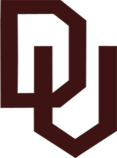 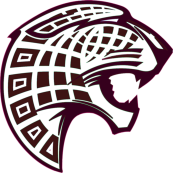 Lesson Title:Pattern Layout and Follow Patten Directions- Feb. 23, 2015 until Feb. 25, 2015Lesson Title:Pattern Layout and Follow Patten Directions- Feb. 23, 2015 until Feb. 25, 2015Lesson Title:Pattern Layout and Follow Patten Directions- Feb. 23, 2015 until Feb. 25, 2015Lesson 15-of 20 ; Unit #9Lesson 15-of 20 ; Unit #9Duration:50 minutes    Duration:50 minutes    Duration:50 minutes    Teacher/Student Ratio:1/24Teacher/Student Ratio:1/24Lesson File Name: FDM-Sew-Lesson4.doc           Teacher:Mrs. RoblesSubject:Pattern Layout and Pattern Directions.    Grade Level:10, 11, & 12Lesson File Name: FDM-Sew-Lesson4.doc           Teacher:Mrs. RoblesSubject:Pattern Layout and Pattern Directions.    Grade Level:10, 11, & 12Lesson File Name: FDM-Sew-Lesson4.doc           Teacher:Mrs. RoblesSubject:Pattern Layout and Pattern Directions.    Grade Level:10, 11, & 12Lesson File Name: FDM-Sew-Lesson4.doc           Teacher:Mrs. RoblesSubject:Pattern Layout and Pattern Directions.    Grade Level:10, 11, & 12Lesson File Name: FDM-Sew-Lesson4.doc           Teacher:Mrs. RoblesSubject:Pattern Layout and Pattern Directions.    Grade Level:10, 11, & 12STANDARD STANDARD STANDARD STANDARD STANDARD 12.0 CONSTRUCT A GARMENT BY APPLYING THE PRINCIPLES OF QUALITY APPAREL         CONSTRUCTION12.4 Perform pattern layout and cutting for garment constructionLOCAL STANDARD – SAFETYLS.16 Use trade equipment and tools appropriatelyLS.17 Identify proper safety procedures to maintain and store equipmentEMPLOYABILITY SKILLSC.2 Practice effective time management through daily attendance, punctuality and by staying productive on the jobC.4 Perform job duties with minimal supervision while being accountable for resultsG.1 Select and evaluate resources and establish priorities needed to solve a problemG.3 Develop a plan of action with a timeline, chart or sequence of steps.12.0 CONSTRUCT A GARMENT BY APPLYING THE PRINCIPLES OF QUALITY APPAREL         CONSTRUCTION12.4 Perform pattern layout and cutting for garment constructionLOCAL STANDARD – SAFETYLS.16 Use trade equipment and tools appropriatelyLS.17 Identify proper safety procedures to maintain and store equipmentEMPLOYABILITY SKILLSC.2 Practice effective time management through daily attendance, punctuality and by staying productive on the jobC.4 Perform job duties with minimal supervision while being accountable for resultsG.1 Select and evaluate resources and establish priorities needed to solve a problemG.3 Develop a plan of action with a timeline, chart or sequence of steps.12.0 CONSTRUCT A GARMENT BY APPLYING THE PRINCIPLES OF QUALITY APPAREL         CONSTRUCTION12.4 Perform pattern layout and cutting for garment constructionLOCAL STANDARD – SAFETYLS.16 Use trade equipment and tools appropriatelyLS.17 Identify proper safety procedures to maintain and store equipmentEMPLOYABILITY SKILLSC.2 Practice effective time management through daily attendance, punctuality and by staying productive on the jobC.4 Perform job duties with minimal supervision while being accountable for resultsG.1 Select and evaluate resources and establish priorities needed to solve a problemG.3 Develop a plan of action with a timeline, chart or sequence of steps.12.0 CONSTRUCT A GARMENT BY APPLYING THE PRINCIPLES OF QUALITY APPAREL         CONSTRUCTION12.4 Perform pattern layout and cutting for garment constructionLOCAL STANDARD – SAFETYLS.16 Use trade equipment and tools appropriatelyLS.17 Identify proper safety procedures to maintain and store equipmentEMPLOYABILITY SKILLSC.2 Practice effective time management through daily attendance, punctuality and by staying productive on the jobC.4 Perform job duties with minimal supervision while being accountable for resultsG.1 Select and evaluate resources and establish priorities needed to solve a problemG.3 Develop a plan of action with a timeline, chart or sequence of steps.12.0 CONSTRUCT A GARMENT BY APPLYING THE PRINCIPLES OF QUALITY APPAREL         CONSTRUCTION12.4 Perform pattern layout and cutting for garment constructionLOCAL STANDARD – SAFETYLS.16 Use trade equipment and tools appropriatelyLS.17 Identify proper safety procedures to maintain and store equipmentEMPLOYABILITY SKILLSC.2 Practice effective time management through daily attendance, punctuality and by staying productive on the jobC.4 Perform job duties with minimal supervision while being accountable for resultsG.1 Select and evaluate resources and establish priorities needed to solve a problemG.3 Develop a plan of action with a timeline, chart or sequence of steps.OBJECTIVESOBJECTIVESOBJECTIVESTERMINOLOGYTERMINOLOGYStudent will be able to:Define vocabulary terms.Demonstrate effective time management skills.Practice safety.Demonstrate accurate pattern layout and measuring procedures.Some students will work and complete Buttonhole Sample. Student will be able to:Define vocabulary terms.Demonstrate effective time management skills.Practice safety.Demonstrate accurate pattern layout and measuring procedures.Some students will work and complete Buttonhole Sample. Student will be able to:Define vocabulary terms.Demonstrate effective time management skills.Practice safety.Demonstrate accurate pattern layout and measuring procedures.Some students will work and complete Buttonhole Sample. Students will:Write their own definition in a complete sentence. Write the site definition in a complete sentence. Draw a picture with color.Write one summary for all the terms. Monday-February 23, 2015—View-the picture on the front and back of the pattern envelope that you are going to make.Tuesday-February 24, 2015/or Wednesday-February 25, 2015—Size of Pattern-on the back of the envelope are measurements student needs to be measured to see what size that they need to use.Students will:Write their own definition in a complete sentence. Write the site definition in a complete sentence. Draw a picture with color.Write one summary for all the terms. Monday-February 23, 2015—View-the picture on the front and back of the pattern envelope that you are going to make.Tuesday-February 24, 2015/or Wednesday-February 25, 2015—Size of Pattern-on the back of the envelope are measurements student needs to be measured to see what size that they need to use.INTRODUCTIONINTRODUCTIONINTRODUCTIONINTRODUCTIONINTRODUCTIONBellwork/Beginning of Class Procedures: Monday-February 23, 2015—Why do students need to be measured correctly to make clothes?Tuesday-February 24, 2015/or Wednesday-February 25, 2015—What is the correct way to measure your waist?Purpose of today’s learning:  The purpose of this lesson is to ensure students demonstrate proper procedures for starting to make a garment. Also, students will demonstrate proper procedures to measure to make the correct size garment.Bellwork/Beginning of Class Procedures: Monday-February 23, 2015—Why do students need to be measured correctly to make clothes?Tuesday-February 24, 2015/or Wednesday-February 25, 2015—What is the correct way to measure your waist?Purpose of today’s learning:  The purpose of this lesson is to ensure students demonstrate proper procedures for starting to make a garment. Also, students will demonstrate proper procedures to measure to make the correct size garment.Bellwork/Beginning of Class Procedures: Monday-February 23, 2015—Why do students need to be measured correctly to make clothes?Tuesday-February 24, 2015/or Wednesday-February 25, 2015—What is the correct way to measure your waist?Purpose of today’s learning:  The purpose of this lesson is to ensure students demonstrate proper procedures for starting to make a garment. Also, students will demonstrate proper procedures to measure to make the correct size garment.Bellwork/Beginning of Class Procedures: Monday-February 23, 2015—Why do students need to be measured correctly to make clothes?Tuesday-February 24, 2015/or Wednesday-February 25, 2015—What is the correct way to measure your waist?Purpose of today’s learning:  The purpose of this lesson is to ensure students demonstrate proper procedures for starting to make a garment. Also, students will demonstrate proper procedures to measure to make the correct size garment.Bellwork/Beginning of Class Procedures: Monday-February 23, 2015—Why do students need to be measured correctly to make clothes?Tuesday-February 24, 2015/or Wednesday-February 25, 2015—What is the correct way to measure your waist?Purpose of today’s learning:  The purpose of this lesson is to ensure students demonstrate proper procedures for starting to make a garment. Also, students will demonstrate proper procedures to measure to make the correct size garment.CONTENT                CONTENT                CONTENT                CONTENT                CONTENT                TEACHER ACTIONSTEACHER ACTIONSTEACHER ACTIONSSTUDENT ACTIONSSTUDENT ACTIONSDefine vocabulary termsDefine vocabulary termsDefine vocabulary terms1 .Review the process and tell students to annotate each new vocabulary term.1 .Review the process and tell students to annotate each new vocabulary term.1 .Review the process and tell students to annotate each new vocabulary term.1.Students will:Write their own definition in a complete sentence. Write the site definition in a complete sentence. Draw a picture with color.Write one summary for all the terms.1.Students will:Write their own definition in a complete sentence. Write the site definition in a complete sentence. Draw a picture with color.Write one summary for all the terms.Identify basic information on a pattern envelope facingIdentify basic information on a pattern envelope facingIdentify basic information on a pattern envelope facing2. Distribute Handout 1a, Pattern Envelope facing and explain its components (company name, pattern number, size, and pictorial sketches).  Tell students to write down these items in the corresponding areas on their pattern examples.  2. Distribute Handout 1a, Pattern Envelope facing and explain its components (company name, pattern number, size, and pictorial sketches).  Tell students to write down these items in the corresponding areas on their pattern examples.  2. Distribute Handout 1a, Pattern Envelope facing and explain its components (company name, pattern number, size, and pictorial sketches).  Tell students to write down these items in the corresponding areas on their pattern examples.  2. Students write down the names of each item in the appropriate area on their pattern example2. Students write down the names of each item in the appropriate area on their pattern exampleInterpret data on the back of a pattern envelopeInterpret data on the back of a pattern envelopeInterpret data on the back of a pattern envelope3. Use PowerPoint slides to describe the information on a pattern envelope back.  Tell students to and write down the title of each section (Garment Views, Garment Description, Suggested Fabrics, Body Measurements, Yardage, Notions, Knit Gauge, and Finished Measurements).  3. Use PowerPoint slides to describe the information on a pattern envelope back.  Tell students to and write down the title of each section (Garment Views, Garment Description, Suggested Fabrics, Body Measurements, Yardage, Notions, Knit Gauge, and Finished Measurements).  3. Use PowerPoint slides to describe the information on a pattern envelope back.  Tell students to and write down the title of each section (Garment Views, Garment Description, Suggested Fabrics, Body Measurements, Yardage, Notions, Knit Gauge, and Finished Measurements).  3. Students annotate their pattern envelope examples3. Students annotate their pattern envelope examples4. Teacher will instruct students to share the information that they annotated. 4. Teacher will instruct students to share the information that they annotated. 4. Teacher will instruct students to share the information that they annotated. 4. Students will annotate and share the information that they analyzed. Student will put their thumbs up or thumps down when teacher asks if they think the student gave good information..4. Students will annotate and share the information that they analyzed. Student will put their thumbs up or thumps down when teacher asks if they think the student gave good information..5.Teacher will assist students that are ready to work on Pajama bottoms be measured correctly to see what pattern will fit them. 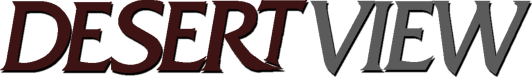 5.Teacher will assist students that are ready to work on Pajama bottoms be measured correctly to see what pattern will fit them. 5.Teacher will assist students that are ready to work on Pajama bottoms be measured correctly to see what pattern will fit them. 5. For pajama bottoms the student will be measured at the waist and at the hip.5. For pajama bottoms the student will be measured at the waist and at the hip.CLOSURECLOSURECLOSURECLOSURECLOSUREAVID WICOR STRATEGIES UTILIZEDAVID WICOR STRATEGIES UTILIZEDAVID WICOR STRATEGIES UTILIZEDAVID WICOR STRATEGIES UTILIZEDAVID WICOR STRATEGIES UTILIZEDWrite and rewrite, discuss and analyze the information on the pattern envelope. Thumbs up and thumbs down. Pair Share.Write and rewrite, discuss and analyze the information on the pattern envelope. Thumbs up and thumbs down. Pair Share.Write and rewrite, discuss and analyze the information on the pattern envelope. Thumbs up and thumbs down. Pair Share.Write and rewrite, discuss and analyze the information on the pattern envelope. Thumbs up and thumbs down. Pair Share.Write and rewrite, discuss and analyze the information on the pattern envelope. Thumbs up and thumbs down. Pair Share.SAMPLE END OF UNIT ASSESSMENT QUESTIONSSAMPLE END OF UNIT ASSESSMENT QUESTIONSSAMPLE END OF UNIT ASSESSMENT QUESTIONSSAMPLE END OF UNIT ASSESSMENT QUESTIONSSAMPLE END OF UNIT ASSESSMENT QUESTIONSWhy do we need to know what notions are on the back of a pattern envelope?These are the items we use to for closer of those clothes.These are the items we use to hem the clothes?.These are the items we use to cut out the patterns.All the above.Why is measuring correctly important?So the pattern will be a little big.So the pattern will fit very tight.So you will now what size you need to make.So you will now what view you need to make. Why do we need to know what notions are on the back of a pattern envelope?These are the items we use to for closer of those clothes.These are the items we use to hem the clothes?.These are the items we use to cut out the patterns.All the above.Why is measuring correctly important?So the pattern will be a little big.So the pattern will fit very tight.So you will now what size you need to make.So you will now what view you need to make. Why do we need to know what notions are on the back of a pattern envelope?These are the items we use to for closer of those clothes.These are the items we use to hem the clothes?.These are the items we use to cut out the patterns.All the above.Why is measuring correctly important?So the pattern will be a little big.So the pattern will fit very tight.So you will now what size you need to make.So you will now what view you need to make. Why do we need to know what notions are on the back of a pattern envelope?These are the items we use to for closer of those clothes.These are the items we use to hem the clothes?.These are the items we use to cut out the patterns.All the above.Why is measuring correctly important?So the pattern will be a little big.So the pattern will fit very tight.So you will now what size you need to make.So you will now what view you need to make. Why do we need to know what notions are on the back of a pattern envelope?These are the items we use to for closer of those clothes.These are the items we use to hem the clothes?.These are the items we use to cut out the patterns.All the above.Why is measuring correctly important?So the pattern will be a little big.So the pattern will fit very tight.So you will now what size you need to make.So you will now what view you need to make. RESOURCESRESOURCESRESOURCESACCOMMODATIONSACCOMMODATIONSDale Rae Designs. (2000). Dale Rae Designs. Retrieved June 29, 2010, from http://www.dalerae.com/fitting/markhipline.jpg.Under, D. (2009, December 18). A New Year-ANew Design Blog. Retrieved June 29, 2010, from http://wkdesigner.files.wordpress.com/2009/07/lay-1.jpgPeppler, J. (n.d.). Mappamundi Map of theWorld. Retrieved June 29, 2010, from http://mappamundi.com/squid/sewing/layout.jpgMcClure, C. (2010). Miniature Pattern Pieces. Tucson.Dale Rae Designs. (2000). Dale Rae Designs. Retrieved June 29, 2010, from http://www.dalerae.com/fitting/markhipline.jpg.Under, D. (2009, December 18). A New Year-ANew Design Blog. Retrieved June 29, 2010, from http://wkdesigner.files.wordpress.com/2009/07/lay-1.jpgPeppler, J. (n.d.). Mappamundi Map of theWorld. Retrieved June 29, 2010, from http://mappamundi.com/squid/sewing/layout.jpgMcClure, C. (2010). Miniature Pattern Pieces. Tucson.Dale Rae Designs. (2000). Dale Rae Designs. Retrieved June 29, 2010, from http://www.dalerae.com/fitting/markhipline.jpg.Under, D. (2009, December 18). A New Year-ANew Design Blog. Retrieved June 29, 2010, from http://wkdesigner.files.wordpress.com/2009/07/lay-1.jpgPeppler, J. (n.d.). Mappamundi Map of theWorld. Retrieved June 29, 2010, from http://mappamundi.com/squid/sewing/layout.jpgMcClure, C. (2010). Miniature Pattern Pieces. Tucson.Teachers: Based on review of each student’s IEP or 504 plan make appropriate accommodations. Encourage participation from all students to the best of their ability.Calling on “non-volunteers” may not be appropriate for all students.Teachers: Based on review of each student’s IEP or 504 plan make appropriate accommodations. Encourage participation from all students to the best of their ability.Calling on “non-volunteers” may not be appropriate for all students.ATTACHMENTSATTACHMENTSATTACHMENTSATTACHMENTSATTACHMENTSNoneNoneNoneNoneNoneMATERIALSSUPPLIESMATERIALSSUPPLIESPattern envelopes, fabric, pencil or pen, measuring tape, paper, and handouts.Pattern envelopes, fabric, pencil or pen, measuring tape, paper, and handouts.